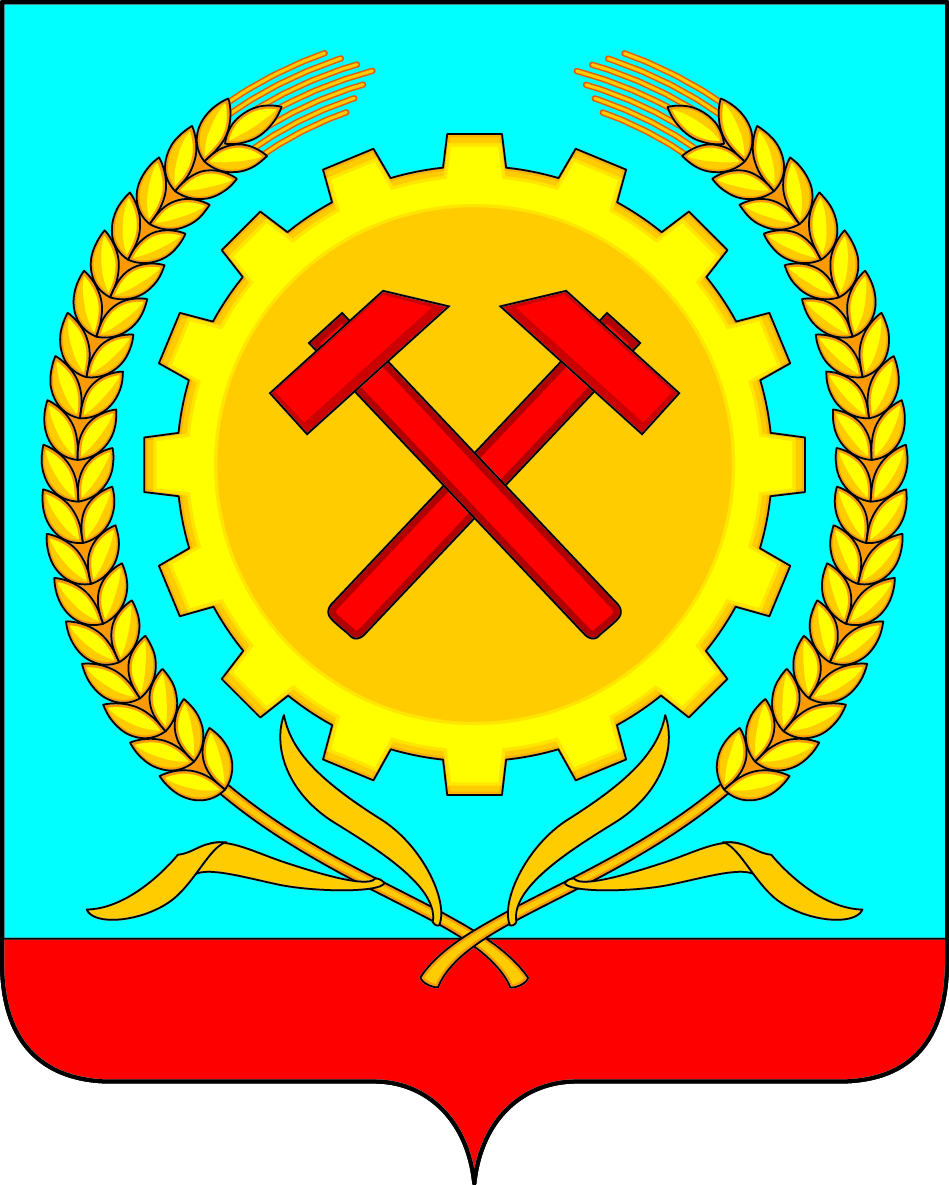 АДМИНИСТРАЦИЯГОРОДСКОГО ПОСЕЛЕНИЯ ГОРОД ПОВОРИНОПОВОРИНСКОГО МУНИЦИПАЛЬНОГО РАЙОНАВОРОНЕЖСКОЙ ОБЛАСТИПОСТАНОВЛЕНИЕот  25.01. 2019 г. №  46     В соответствии с п.14 ст. 39.11 Земельного кодекса Российской Федерации, руководствуясь федеральным законом от 06.10.2003г. №131-ФЗ «Об общих принципах  организации местного самоуправления в Российской Федерации», Уставом городского поселения город Поворино Поворинского муниципального района Воронежской области, администрация городского поселения город Поворино Поворинского муниципального района  Воронежской области  постановляет:       1. Внести изменения в п.5 Порядка определения размера начальной цены предмета аукциона на право заключения  договора аренды земельного участка, находящегося в государственной или муниципальной собственности, где вместо слов:указать следующее:2. Настоящее постановление вступает в силу со дня его официального опубликования.3. Контроль за выполнением настоящего постановления оставляю за собой.Глава администрации                                                              М.А. БрагинО внесении изменений в постановлениеАдминистрации городского поселения город Поворино от 01.08.2016г. №409 "Об утверждении Правил определения начальной цены предмета аукциона по продаже земельного участка, находящегося в государственной или муниципальной собственности, или аукциона на право заключения договора аренды земельного участка, находящегося в государственной или муниципальной собственности, а также Порядка определения размера начальной цены предмета аукциона на право заключения договоров аренды земельных участков" (в редакцииПостановлений от 14.10.2016г. №504, от 16.11.2018г. №788)Наименование вида разрешенного использования земельного участкаОписание вида разрешенного использования земельного участкаКод (числовое обозначение вида) разрешенного использованияПроцент кадастровой стоимостиПроизводственная деятельностьРазмещение объектов капитального строительства в целях добычи недр, их переработки, изготовления вещей промышленным способом6.03,5Наименование вида разрешенного использования земельного участкаОписание вида разрешенного использования земельного участкаКод (числовое обозначение вида) разрешенного использованияПроцент кадастровой стоимостиПроизводственная деятельностьРазмещение объектов капитального строительства в целях добычи недр, их переработки, изготовления вещей промышленным способом6.02,0